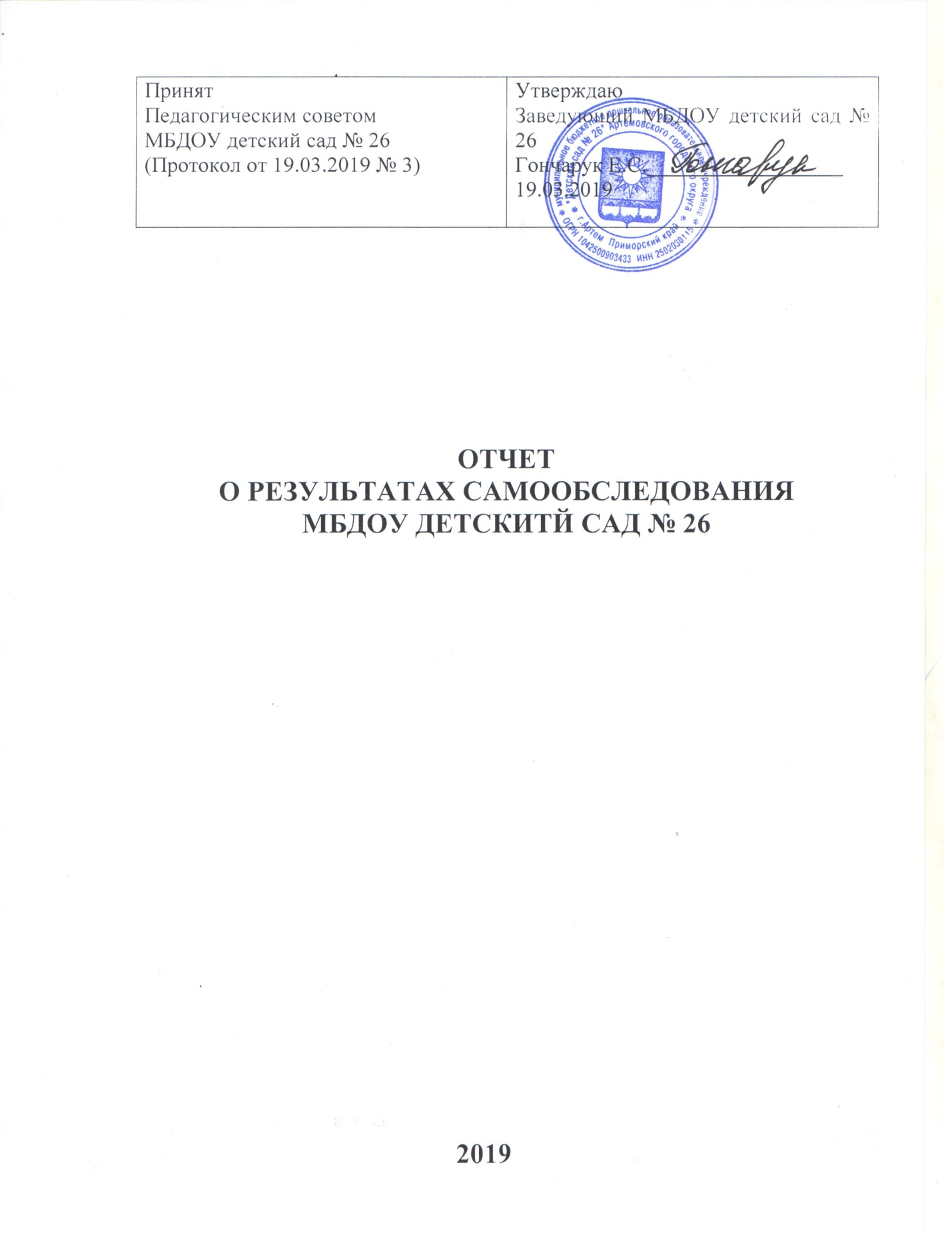 I Аналитическая часть Отчет о результатах самообследования муниципального бюджетного дошкольного образовательного учреждения «Детского сада № 26 Артемовского городского округа, составлен в соответствии с приказом Министерства образования и науки Российской Федерации от 14.06.2013 № 462 «Об утверждении Порядка проведения самообследования образовательной организацией» и включает аналитическую часть и результаты анализа показателей деятельности. Полное наименование в соответствии с уставом: муниципальное  бюджетное дошкольное образовательное учреждение «Детский сад № 26» Артемовского городского округа. Сокращенное наименование в соответствии с уставом: МБДОУ детский сад № 26Юридический адрес:  692756, Приморский край, г. Артем, ул. Симферопольская, 8.                       Фактический адрес: 692756, Приморский край, г. Артем, ул. Симферопольская, 8.                        Контактная информация: Телефон/факс: 8 (42337) 4-34-60 – заведующий8(42337)  4-13-94 - бухгалтерияСайт  МБДОУ: http:// mdou-det-sad26 ucoz.ruЭлектронный адрес: sad_26@list.ruБлижайшее окружение: МБОУ это гимназия № 1, СОШ № 3, СОШ № 33, СОШ № 16  Дошкольное учреждение осуществляет свою деятельность в соответствии c Законом РФ «Об образовании» от 29.12.2012г, № 273-ФЗ, Порядком организации и осуществления образовательной деятельности по основным общеобразовательным программам, утвержденным приказом Министерства образования и науки РФ от 30.08.2013г. № 1014, Санитарно-эпидемиологическими правилами и нормативами СанПиН 2.4.1.3049-13, Уставом МБДОУ, Федеральным законом «Об основных гарантиях прав ребёнка Российской Федерации», Конвенцией ООН о правах ребёнка. Проектная мощность 280 воспитанника в возрасте от 3 до 7 лет. Количество групп - 10 общеразвивающей направленности.  Учреждение осуществляет образовательную деятельность по графику пятидневной рабочей недели с двумя выходными днямиГруппы учреждения функционируют в режиме полного дня 12 часового пребывания      Цель деятельности Детского сада – осуществление образовательной деятельности по реализации образовательных программ дошкольного образования.  Предметом деятельности Детского сада является формирование общей культуры, развитие физических, интеллектуальных, нравственных, эстетических и личностных качеств, формирование предпосылок учебной деятельности, сохранение и укрепление здоровья в2. Система управления организацииУправление Детским садом осуществляется в соответствии с действующим законодательством и уставом Детского сада.Управление Детским садом строится на принципах единоначалия и коллегиальности. Единоличным исполнительным  органом Образовательного учреждения является его заведующий, назначенный на должность Учредителем.Коллегиальными органами управления являются: управляющий совет, педагогический 
совет, общее собрание работников. Единоличным исполнительным органом является 
руководитель – заведующий.Органы управления, действующие в Детском садуСтруктура  и система управления соответствуют специфике деятельности Детского сада.3. Оценка образовательной деятельности       Образовательная деятельность в Детском саду организована в соответствии с Федеральным законом от 29.12.2012 № 273-ФЗ «Об образовании в Российской Федерации», ФГОС дошкольного образования, СанПиН 2.4.1.3049-13 «Санитарно-эпидемиологические требования к устройству, содержанию и организации режима работы дошкольных образовательных организаций».Образовательная деятельность ведется на основании утвержденной основной образовательной программы дошкольного образования, которая составлена в соответствии с ФГОС дошкольного образования, с учетом примерной образовательной программы дошкольного образования, санитарно-эпидемиологическими правилами и нормативами, с учетом недельной нагрузки.Детский сад посещают 263 воспитанника в возрасте от 3 до 7 лет. В Детском саду сформировано 10 групп общеразвивающей направленности. Из них:2 младшая группа № 1 – 28 воспитанников  2 младшая  группы № 2 и № 9 – 54 воспитанника средние группы № 3 и № 8 – 55 воспитанников старшие группы № 5 и № 7 – 54 воспитанниковподготовительные группы № 4,  № 6, № 11  – 74 воспитанника      Образовательный процесс в МБДОУ осуществляется на русском языке с позиции личностно-ориентированной педагогической системы: разностороннее, свободное и творческое развитие каждого ребёнка, реализация их индивидуального потенциала, обеспечение комфортных, бесконфликтных и безопасных условий развития воспитанников. Воспитательно-образовательная работа организуется в соответствии с Образовательной программой.         Образовательная деятельность планируется согласно циклограмме НОД, утверждённой на педсовете. Непрерывная образовательная деятельность организуются с 1 сентября по 31 мая.       Работа в группах организуется по рабочим программам, включающим: перспективное планирование, разработанное педагогами ДОУ, программы принимаются на Педагогическом совете, утверждаются приказом заведующего. Содержание перспективного планирования соответствует учебному плану.      Количество и продолжительность образовательной деятельности, устанавливаются в соответствии с санитарно-гигиеническими нормами и требованиями, регламентируются учебным планом.        При составлении циклограммы непрерывной образовательной деятельности соблюдены перерывы (динамические паузы) продолжительностью не менее 10 минут, предусмотрено время для физкультурных минуток, двигательных пауз. В комплексы педагоги включают корригирующие упражнения на осанку, зрение, плоскостопие, дыхательные упражнения. 3.1 Организованная в ДОУ развивающая  предметно-пространственная среда инициирует познавательную и творческую активность детей, предоставляет ребенку свободу выбора форм активности, обеспечивает содержание разных форм детской деятельности, безопасна и комфорта, соответствует интересам, потребностям и возможностям каждого ребенка, обеспечивает гармоничное отношение ребенка с окружающим миром. В учреждении функционирует система методической работы: разрабатывается и утверждается на Педагогическом совете ежегодный план воспитательно-образовательной работы. План разрабатывается с учетом анализа предыдущей деятельности, включает все необходимые разделы, что позволяет МБДОУ постоянно осваивать новый уровень развития, используются различные формы методической работы с кадрами, показ непрерывной образовательной деятельности с детьми для родителей;Контроль за ходом и результатами воспитательно-образовательной работы с детьми во всех возрастных подгруппах МБДОУ осуществляется целенаправленно, носит системный характер.  В ноябре  2016 года МБДОУ было выдано свидетельство о присвоении статуса региональной инновационной площадки, для развития инновационной деятельности образовательной организации по теме «Ранняя профориентация детей дошкольного возраста» в течение трех лет. Мероприятия, проведенные в рамках региональной инновационной площадки по ранней профориентационной работе дошкольников  за 2018  год        Яркие впечатления, полученные  детьми в процессе деятельности, где экскурсии, наблюдения, встречи с представителями профессий, чтение книг и рассказов воспитателями, развлечения, где воспеваются люди труда, существенно обогатят игровую деятельность, которая является зеркалом развития внутреннего мира детей. Проведенная работа в этом направлении позволит ненавязчиво подвести детей к важному выводу, что правильный выбор профессии определяет жизненный успех. Хорошая работа, интересная профессия - великое благо, им следует дорожить. Профессионала, мастера своего дела, умеющего хорошо и честно зарабатывать свои деньги, уважают люди. Перспективы: Продолжать  поддерживать имидж  представителей  рабочих профессий.Ввести активную пропаганду работы своего дошкольного учреждения по ранней профориентации дошкольников.Продолжать вовлекать родителей в совместную с дошкольным образовательным учреждением работу по ранней профориентации.Создание библиотеки  методической и детской литературы по ранней профориентации в ДОУ3.2 Работа с детьми подготовительных групп и школьниками первых классовСтратегическая идея:  обеспечить высокий уровень развития личности;Приоритетные направления для начальной школы:формирование у детей умения учиться, создание условий, при которых обучение становиться для ребёнка благом, основной формой самовыражения;Приоритетные направления для дошкольного учреждения:раннее развитие комплекса личностных качеств и свойств, обеспечивающих лёгкий, естественный переход ребёнка в школу;Главная цель:реализация единой линии общего развития ребенка, т.е. духовного, психического и физического на этапах дошкольного и школьного детства.Методическая работаРабота с родителямиВзаимодействие с родителями коллектив МБДОУ № 26 строит на принципе сотрудничества. При этом решаются приоритетные задачи: - повышение педагогической культуры родителей; - приобщение родителей к участию в жизни детского сада; - изучение семьи и установление контактов с ее членами для согласования воспитательных воздействий на ребенка. Для решения этих задач используются различные формы работы: - групповые родительские собрания, консультации;  семинары-практикумы;  мастер-классы; школа «Заботливых родителей»;  кружок «Очумелые ручки»; проведение совместных мероприятий для детей и родителей;   анкетирование;  наглядная информация;  выставки совместных работ;  конкурс для родителей, посвященный Дню матери;     посещение открытых мероприятий и участие в них;  заключение договоров с родителями вновь поступивших детей Работа с детьми подготовительных групп ишкольниками первых классов3.3 Участие  воспитанников в мероприятиях различного уровня за 2018  год.     Одним из важных составляющих учебного процесса является обеспечение безопасности воспитанников:-  разработаны инструкции об организации безопасности воспитанников во время учебно-воспитательного процесса, регламентирующие:- обеспечение выполнения требований правовых актов и нормативно-технических документов по созданию здоровых и безопасных условий учебно-воспитательного процесса;- организацию и проведение профилактической работы по предупреждению травматизма, предотвращения несчастных случаев с воспитанниками во время проведения учебно-воспитательных мероприятий, дорожно-транспортного травматизма и происшествий на воде;- охрану, укрепление здоровья воспитанников, создание оптимального сочетания режимов обучения  и организованного  отдыха.Для обеспечения безопасности детский сад оборудован специальной автоматической системой пожарной сигнализации (АПС),  Видеонаблюдение наружное.  Имеются первичные  средства пожаротушения. Физическую охрану охрану осуществляет  ООО ОА  «Гепард - Секьюрити»Реагирование на сигнальную информацию кнопка тревожной сигнализации ООО ЧОП «Охранное агенство  «Фотон - Секьюрити»            Во время пребывания воспитанников в детском саду ключевым фактором определяющие качество и жизнь ребёнка является питание. Для нормального роста и развития, наши воспитанники обеспечены   сбалансированным 4 разовым  питанием (включительно 2 - ой завтрак). Ежедневное меню составляется в соответствии с 10-дневным перспективным меню. В рацион детей  включены: свежие фрукты, овощи, соки, молочные, овощные, рыбные, мясные блюда, выпечка. В целях профилактики йододефицита при приготовлении пищи используется  йодированная соль.  Питание  организовано в соответствии с санитарно-гигиеническими требованиями.3.4Анализ содержания и качества подготовки воспитанников.       Согласно п. 4.3 Федерального государственного образовательного стандарта дошкольного образования, утв. приказом Министерства образования  и науки Российской Федерации от 17.10.2013 № 1155 (далее – ФГОС ДО, Стандарт), целевые ориентиры (социально-нормативные возрастные характеристики возможных достижений ребёнка на этапе завершения уровня дошкольного образования) не подлежат непосредственной оценке,  т.ч. в виде  педагогической диагностики (мониторинга), а также не являются основанием для их формального сравнения с реальными достижениями детей. Однако, согласно   п.3.2.3   Стандарта, в целях оценки эффективности педагогических действий и лежащей в основе их дальнейшего планирования, может проводиться  оценка индивидуального развития детей дошкольного возраста в рамках педагогической диагностики (мониторинга)        Оценка индивидуального развития детей заключалась в анализе освоения ими содержания образовательных областей: социально-коммуникативное, познавательное, речевое, художественно-эстетическое, физическое развитие. Мониторинг осуществлялся в форме регулярных наблюдений педагога за детьми в повседневной жизни и в процессе непрерывной    образовательной деятельности с ними.           Таблицы (карты наблюдений детского развития) педагогической диагностики заполнялись 2 раза в год (сентябрь, май) для проведения сравнительного анализа, так  же в карты включался анализ  уровня развития целевых ориентиров детского развития и качества освоения образовательных областей. Так, результаты качества освоения ООП Детского сада на конец 2018 года выглядят следующим образом:Результаты психолого-педагогической диагностикиТаблица учета психологической готовности детей подготовительных групп к обучению к школе (№ 4, № 6, № 11) Количество обследуемых:    Всего обследовано  74 выпускников подготовительных групп,  в школу  выпускается    70 детей       Отслеживание эффективности усвоения Программы воспитанниками детского сада показало, что показатели развития детей соответствуют их психологическому возрасту. По результатам педагогической диагностики дети показали положительный результат усвоения программного материала. Такие результаты достигнуты благодаря использованию в работе методов, способствующих развитию самостоятельности, познавательных интересов детей, созданию проблемно-поисковых ситуаций.      Вывод: организация образовательного процесса в детском саду осуществляется в соответствии с годовым планированием, с образовательной программой дошкольного образования на основе ФГОС и учебным планом непрерывной образовательной деятельности. Количество и продолжительность непрерывной образовательной деятельности, устанавливаются в соответствии с санитарно-гигиеническими нормами и требованиями. Целесообразное использование новых педагогических технологий (психолого-педагогической поддержки социализации и индивидуализации, здоровьесберегающие, информационно-коммуникативные, технологии деятельностного типа) позволило повысить уровень освоения детьми образовательной программы дошкольного образования. 3.5Дополнительное образование    В 2018 году в Детском саду работал дополнительный платный кружок спортивно –танцевальной направленности «Радуга»4. Оценка кадрового обеспечения       Анализ качества кадрового, учебно - методического, библиотечно- информационного обеспечения состава детского садаДетский сад укомплектован педагогами на 90 процентов согласно штатному расписанию. Всего работают 46 человек. Педагогический коллектив Детского сада насчитывает 24 специалистов. В ДОУ разработан план аттестации  и курсовой подготовки педагогов на будущий год, что обеспечит поступательный рост профессионального мастерства, саморазвития.Работа с педагогами по повышению самообразованияИнформация о прохождении комплексных курсовУчастие МБДОУ детский сад № 26 в методических мероприятиях различного уровня5.Учебно-методическое обеспечение образовательного процесса.Комплексная программа:Парциальные программы:Методическое обеспечение:Методическое обеспечение  образовательной области  «Социально-коммуникативное развитие»6.Библиотечно-информационное обеспечение.В  полном  объеме  в  МБДОУ  имеются  учебные  пособия,  детская  и  методическаялитература,  необходимые  для  организации  образовательного  процесса.  В  детском саду   имеется библиотека  методической  литературы.  Расположена  она  в  методическом  кабинете.Библиотека для педагогов содержит разделы:Управление ДОУПедагогика и психологияПланированиеСоциально — коммуникативное развитиеПознавательное развитиеРечевое развитиеХудожественно-эстетическое развитиеФизическое развитиеРанний возрастВзаимодействие с родителямиВ  МБДОУ  имеется  современная  информационно – техническая  база:  компьютеры, подключенные  к  сети  Интернет, проекторы, электронная  почта,  музыкальный центр, магнитофоны. Две возрастные группы обеспечены мультимедийным оборудованием.Для  обеспеченности  открытости  и  доступности  информации  о  деятельности Учреждения  имеются сайт, стенды в центральном  коридоре  и раздевалках групп. Вывод: в ДОУ созданы библиотечно-информационные условия для организации педагогического процесса и самообразования педагогов.  Современного технического оборудования для работы с группой детей, мультимедийного  оборудования.7.Технические средства обучения.В своей работе педагоги используют следующие средства информационно-коммуникативных технологий:КомпьютерыМультимедийные  проекторыПринтерыМагнитофонПедагогические технологии, используемые педагогами в работе с детьми и родителями.Технологии личностно-ориентированного взаимодействия педагога с детьми.Технологии проектной деятельностиТехнологии исследовательской деятельностиИнформационно - коммуникативные технологииТехнология "Портфолио"Вывод: учебно-методическим обеспечением МБДОУ укомплектован частично.  Идет  совершенствование  библиотечно-информационного и материально - технического  обеспечения согласно ФГОС.8. Оценка материально-технической базы.В дошкольном учреждении создана материально-техническая база для жизнеобеспечения и развития детей, систематически ведется работа, по созданию предметно-развивающей среды. Здание детского сада светлое, имеется центральное отопление, вода, канализация, сантехническое оборудование в удовлетворительном состоянии.
В детском саду имеются: - групповые помещения - кабинет заведующего- кабинет бухгалтерии - методический кабинет - кабинет логопеда- кабинет педагога- психолога- музыкальный зал- физкультурный зал - пищеблок - прачечная -медицинский блок    Все кабинеты оснащены и  оформлены. При создании предметно-развивающей среды воспитатели учитывают возрастные, индивидуальные особенности детей своей группы. Оборудованы групповые комнаты, включающие игровую, познавательную, обеденную зоны. Группы постепенно пополняются современным игровым оборудованием,  современными информационными  стендами. Предметная среда всех помещений оптимально насыщена, выдержана мера «необходимого и достаточного» для каждого вида деятельности, представляет собой «поисковое поле» для ребенка, стимулирующее процесс его развития и саморазвития, социализации и коррекции. В ДОУ не только уютно, красиво, удобно и комфортно детям, созданная развивающая среда открывает нашим воспитанникам весь спектр возможностей, направляет усилия детей на эффективное использование отдельных ее элементов. Активное участие в создании развивающей предметно-пространственной среды и уюта в группах принимают родители. В 2018 учебном году было приобретено  и выполнено из краевого и местного бюджета следующее:   Уличное оборудование, детскую игровую мебель, цифровое пианино, МФУ, мультимидийный проектор, мебель для методической литературы.ПОКАЗАТЕЛИ 
ДЕЯТЕЛЬНОСТИ МБДОУ ДЕТСКИЙ САД № 26
ПОДЛЕЖАЩЕЙ САМООБСЛЕДОВАНИЮ9.Оценка функционирования внутренней системы оценки качества образования     В Детском саду утверждено положение о внутренней системе оценки качества образования от 21.08.2017, протокол № 1, Приказ  № 146/2 от 30.08.2018 об утверждении состава группы службы мониторинга для проведения внутренней системы оценки качества образования в МБДОУ детский сад № 26, Приказ №  146/3 от 30.08.2018 Об утверждении плана и инструментария для ВСОКО в МБДОУ детский сад № 26, Приказ № 146/4 от 30.08.2018 о проведении мероприятий ВСОКО     Мониторинг качества образовательной деятельности в 2018 году показал хорошую работу педагогического коллектива по всем показателям. Состояние здоровья и физического развития воспитанников удовлетворительные. 75 процентов детей успешно освоили образовательную программу дошкольного образования в своей возрастной группе. Воспитанники подготовительных групп показали хорошие  результаты готовности к школьному обучению. В течение года воспитанники Детского сада успешно участвовали в конкурсах и мероприятиях различного уровня.В период с 15.10.2018 по 19.10.2018 проводилось анкетирование  родителей, получены следующие результаты:− доля получателей услуг, положительно оценивающих доброжелательность и вежливость работников организации, – 81 процент;− доля получателей услуг, удовлетворенных компетентностью работников организации, – 72 процента;− доля получателей услуг, удовлетворенных материально-техническим обеспечением организации, – 65 процентов;− доля получателей услуг, удовлетворенных качеством предоставляемых образовательных услуг, – 84 процента;− доля получателей услуг, которые готовы рекомендовать организацию родственникам и знакомым, – 92 процента.Анкетирование родителей показало высокую степень удовлетворенности качеством предоставляемых услуг.Наименование органаФункцииЗаведующийКонтролирует работу и обеспечивает эффективное 
взаимодействие структурных подразделений организации, 
утверждает штатное расписание, отчетные документы 
организации, осуществляет общее руководство Детским 
садомПопечительский  советРассматривает вопросы:− развития образовательной организации;− финансово-хозяйственной деятельности;− материально-технического обеспеченияПедагогический советОсуществляет текущее руководство образовательной 
деятельностью Детского сада, в том числе рассматривает 
вопросы:− развития образовательных услуг;− регламентации образовательных отношений;− разработки образовательных программ;− выбора учебников, учебных пособий, средств обучения и 
воспитания;− материально-технического обеспечения образовательного 
процесса;− аттестации, повышении квалификации педагогических 
работников;− координации деятельности методических объединенийОбщее собрание 
работниковРеализует право работников участвовать в управлении 
образовательной организацией, в том числе:− участвовать в разработке и принятии коллективного 
договора, Правил трудового распорядка, изменений и 
дополнений к ним;− принимать локальные акты, которые регламентируют 
деятельность образовательной организации и связаны с 
правами и обязанностями работников;− разрешать конфликтные ситуации между работниками и 
администрацией образовательной организации;− вносить предложения по корректировке плана мероприятий 
организации, совершенствованию ее работы и развитию 
материальной базыНаименование мероприятийНаименование мероприятийНаименование мероприятийСроки реализацииСроки реализацииСроки реализацииСроки реализацииОтветственные (исполнители)Ответственные (исполнители)Ответственные (исполнители)Раздел 1.  Организационно-методическая  деятельностьРаздел 1.  Организационно-методическая  деятельностьРаздел 1.  Организационно-методическая  деятельностьРаздел 1.  Организационно-методическая  деятельностьРаздел 1.  Организационно-методическая  деятельностьРаздел 1.  Организационно-методическая  деятельностьРаздел 1.  Организационно-методическая  деятельностьРаздел 1.  Организационно-методическая  деятельностьРаздел 1.  Организационно-методическая  деятельностьРаздел 1.  Организационно-методическая  деятельностьРазработка проекта по профориентационной работе «Я б в рабочие пошёл, пусть меня научат!»Разработка проекта по профориентационной работе «Я б в рабочие пошёл, пусть меня научат!»Сентябрь 2018 гСентябрь 2018 гСентябрь 2018 гЗаведующий ДОУЗам зав по ВМРЗаведующий ДОУЗам зав по ВМРЗаведующий ДОУЗам зав по ВМР5.5.Организация и проведение встреч  с представителями разных профессийОрганизация и проведение встреч  с представителями разных профессий2018-2019 учебный год2018-2019 учебный год2018-2019 учебный годПедагоги ДОУПедагоги ДОУПедагоги ДОУ6.6.Диагностика склонности дошкольников  к определенному виду деятельностиДиагностика склонности дошкольников  к определенному виду деятельности2018-2019 учебный год2018-2019 учебный год2018-2019 учебный годЗам зав по ВМР              Педагоги ДОУЗам зав по ВМР              Педагоги ДОУЗам зав по ВМР              Педагоги ДОУ8.8.Проведение мониторинга эффективной реализации  плана мероприятий по профессиональной ориентации  дошкольников.Проведение мониторинга эффективной реализации  плана мероприятий по профессиональной ориентации  дошкольников.2018-2019 учебный год2018-2019 учебный год2018-2019 учебный годЗам зав по ВМР              Педагоги ДОУЗам зав по ВМР              Педагоги ДОУЗам зав по ВМР              Педагоги ДОУРаздел 2«Информационная деятельность  по профессиональной ориентации в ДОУ»Раздел 2«Информационная деятельность  по профессиональной ориентации в ДОУ»Раздел 2«Информационная деятельность  по профессиональной ориентации в ДОУ»Раздел 2«Информационная деятельность  по профессиональной ориентации в ДОУ»Раздел 2«Информационная деятельность  по профессиональной ориентации в ДОУ»Раздел 2«Информационная деятельность  по профессиональной ориентации в ДОУ»Раздел 2«Информационная деятельность  по профессиональной ориентации в ДОУ»Раздел 2«Информационная деятельность  по профессиональной ориентации в ДОУ»Раздел 2«Информационная деятельность  по профессиональной ориентации в ДОУ»Раздел 2«Информационная деятельность  по профессиональной ориентации в ДОУ»3.Издание информационных материалов (буклеты, проспекты и т.д.); Издание информационных материалов (буклеты, проспекты и т.д.); Издание информационных материалов (буклеты, проспекты и т.д.); Издание информационных материалов (буклеты, проспекты и т.д.); 2018-2019 учебный год2018-2019 учебный год2018-2019 учебный годЗам зав по ВМР              Педагоги ДОУЗам зав по ВМР              Педагоги ДОУ4.Оформление уголков профориентации.Оформление уголков профориентации.Оформление уголков профориентации.Оформление уголков профориентации.2018-2019 учебный год2018-2019 учебный год2018-2019 учебный годЗам зав по ВМР              Педагоги ДОУЗам зав по ВМР              Педагоги ДОУРаздел 3.«Профориентационная  совместная деятельность педагогов с детьми»Раздел 3.«Профориентационная  совместная деятельность педагогов с детьми»Раздел 3.«Профориентационная  совместная деятельность педагогов с детьми»Раздел 3.«Профориентационная  совместная деятельность педагогов с детьми»Раздел 3.«Профориентационная  совместная деятельность педагогов с детьми»Раздел 3.«Профориентационная  совместная деятельность педагогов с детьми»Раздел 3.«Профориентационная  совместная деятельность педагогов с детьми»Раздел 3.«Профориентационная  совместная деятельность педагогов с детьми»Раздел 3.«Профориентационная  совместная деятельность педагогов с детьми»Раздел 3.«Профориентационная  совместная деятельность педагогов с детьми»1.Проведение информационных занятий о мире профессийПроведение информационных занятий о мире профессийПроведение информационных занятий о мире профессийПроведение информационных занятий о мире профессийПроведение информационных занятий о мире профессий2018-2019 учебный год2018-2019 учебный год2018-2019 учебный годПедагоги  ДОУ  2.Оформление лэпбуков по профессиямОформление лэпбуков по профессиямОформление лэпбуков по профессиямОформление лэпбуков по профессиямОформление лэпбуков по профессиям2018-2019 учебный год2018-2019 учебный год2018-2019 учебный годПедагоги  ДОУ  3Игры, моделирующие профессиональную деятельность.Игры, моделирующие профессиональную деятельность.Игры, моделирующие профессиональную деятельность.Игры, моделирующие профессиональную деятельность.Игры, моделирующие профессиональную деятельность.2018-2019 учебный год2018-2019 учебный год2018-2019 учебный годПедагоги ДОУ  6.Конкурсы рисунков дошкольников по профориентацииКонкурсы рисунков дошкольников по профориентацииКонкурсы рисунков дошкольников по профориентацииКонкурсы рисунков дошкольников по профориентацииКонкурсы рисунков дошкольников по профориентации2018-2019 учебный год2018-2019 учебный год2018-2019 учебный годПедагоги ДОУ  7.Беседы, чтение литературы, заучивание стихов о профессияхБеседы, чтение литературы, заучивание стихов о профессияхБеседы, чтение литературы, заучивание стихов о профессияхБеседы, чтение литературы, заучивание стихов о профессияхБеседы, чтение литературы, заучивание стихов о профессиях2018-2019 учебный год2018-2019 учебный год2018-2019 учебный годПедагоги ДОУ  8.Разработка и реализация проектов по профориентацииРазработка и реализация проектов по профориентацииРазработка и реализация проектов по профориентацииРазработка и реализация проектов по профориентацииРазработка и реализация проектов по профориентации2018-2019 учебный год2018-2019 учебный год2018-2019 учебный годПедагоги ДОУ  № МероприятияСрокиОтветственные1- Обсуждение совместного плана работы ДОУ и школы, заключение договораиюль -августДиректор.заведующий ДОУ2- Проведение экскурсий и целевых прогулок в школу:участие в проведении Дня знаний (старшая и подготовительная группы);день открытых дверей.посещение праздника «Прощание с букварем» (подготовительная к школе группа);посещение праздника «Последний звонок» сентябрьапрельдекабрьмайзам. дир. по УВР,педагоги ДОУучителя начальных классов3- Обновление информации в уголке для родителей будущего первоклассника;- Организация предметной среды для сюжетно-ролевой игры «Школа».октябрьноябрь Педагоги ДОУ4- Подведение итогов адаптации первоклассников;- Анализ успеваемости первоклассников за 1-е полугодие, за учебный год;январь- майзам. директора по УВР, зам. зав. по ВМРпедагог-психолог5Внедрение новых форм педагогической работы (совместные заседания, встречи за «круглым столом»)- совместный семинар «Адаптация  к школе»;   - встреча за «круглым столом»- «Успехи          первоклассников»;            - презентация: «Составляющие готовности ребенка   к обучению в школе»мартдекабрьноябрьЗавуч школы, зам. зав. по ВМР,психологи д/с и школы.6 Взаимопосещения:Посещение уроков в 1 классе воспитателями детского садаПосещение итоговых занятий в подготовительной группе учителем начальных классовОктябрьАпрельПедагоги ДОУ и школы7- Составление списков будущих первоклассниковапрель-майзам. зав. по ВМРзам. директора по УВР1- Родительское собрание для будущих первоклассников - Анкетирование родителей «Ваш ребёнок скоро станет школьником»январьмайзам. директора по УВР,зам. зав. по ВМР2-Родительские собрания в подготовительных к школе группах с приглашением учителей начальных классов. - Знакомство с диагностикой готовности детей к обучению в школе.сентябрь,апрельзам. зав. по ВМР,зам. директора по УВР3Телефонная «горячая линия»: «Что беспокоит родителей перед записью детей в школу»(повышение психолого-социальной компетентности родителей по вопросам  взаимодействия  с будущим первоклассником, формирование дружеских семейных отношений посредством совместного творческого дела).в течении годапедагог-психолог д/с и школы4 Консультации :Формирование  произвольного поведения у детей старшего дошкольного возрастаСемья и ребенок: взаимоотношения и готовность к обучению в школе.декабрьфевральзам. дир. по ВМР,зам. зав. по ВМРпедагог-психологсоциальный педагог5Пресс-клуб для родителей с привлечением специалистов ДОУ и начальной школы:- «Пять компонентов готовности к школе»;- «ФГОС НОО».мартЗам. зав. по УВР,зам. директора по УВР1Выставка-обмен детских рисунков «Дети и правила дорожного движения»ноябрь Педагоги под.грУчителя нач. классов2Проведение внеклассных мероприятий в школе и посещение их воспитанниками ДОУв течение годазам. директора по УВР,зам. зав. по ВМР2Прощание с «Азбукой»март зам. директора по УВР,зам. зав. по ВМР3Выступление школьной агитбригады  по ПДД  «Мой друг – велосипед» февральзам. директора по УВР4Экскурсии по школе для детей подготовительной группы.мартзам. дир. по УВР,зам. зав. по ВМР5Участие первоклассников в празднике «До свидания, детский сад»майзам. зав. по ВМР воспитатели, муз руководители 6Адаптационные занятия с детьми подготовительных к школе групп  (по субботам)зам. директора по УВР7.Совместные Малые Олимпийские игрымайзам. директора по УВР,зам. зав. по ВМРСрокиФИ ребенкаНаименование конкурса, результат2018Хон ЛеонидМеждународный творческий конкурс «Прогулка в лето» - 1 место2018Детский коллектив средней группы № 3Международный творческий конкурс «Летний урожай» - 1 место2018Кобзарь ПолинаВсероссийский творческий конкурс «Птичий базар», 1 место 2018Кобзарь ПолинаМеждународный творческий конкурс «Пусть всегда будет мама!» - лауреат2018Свиноренко ЯрославВсероссийский творческий конкурс «Идет волшебница зима…», 2 место2018Яборов АлешаВсероссийский творческий конкурс «Осенняя мастерская», 1 место2018Шмакова ТаисияМеждународный творческий конкурс «Космические дали» - 3 место2018Буданова СабринаМеждународный творческий конкурс «Удивительный транспорт» - 1 место2018Буянова Вероника Всероссийский творческий конкурс «Праздник самых милых дам – бабушек, сестричек, мам!», 1 место2018Команда воспитанников гр № 4 и гр № 6Городская викторина «Волшебный мир театра», диплом, 1 место2018Сутулова СофьяМеждународный творческий конкурс «Удивительное лето» - 2 место2018Куксова АксиньяГородской фестиваль «Артемовские звездочки – 2018» - сертификат участника2018Ревчук АлисаМеждународный творческий конкурс «Удивительные бабочки» - 3 место2018Щипотина МиланаВсероссийский творческий конкурс «Была весна-весна победы!», 1 место       Уровень развития 
целевых ориентиров 
детского развитияВыше нормыВыше нормыНормаНормаНиже нормыНиже нормыИтогоИтого       Уровень развития 
целевых ориентиров 
детского развитияКол-
во%Кол-
во%Кол-
во%Кол-
во% 
воспитанников 
в пределе 
нормы       Уровень развития 
целевых ориентиров 
детского развития5436,7%7957,5%175,8%15094,2%Качество освоения 
образовательных 
областей6040%8253%85%15098%Сферы развития психических процессовОценочные уровни(%)ВнутренниймониторингЭмоционально-волеваясформирована46 чел (62%)Эмоционально-волеваяна стадии формирования28 чел (38%)Когнитивная сферасформирована41 чел (55%)Когнитивная сферана стадии формирования33 чел  (45%)Когнитивная сферасформирована57 чел (77%)Морфофизиологическое развитиена стадии формирования17 чел (23 %)Морфофизиологическое развитиеПодготовительные группыГотов(высокий уровень)Условно готов(средний уровень)Не готов(низкий уровень)74 ребенка21 (28%)67 (63%)12 (16%)№Компонентыпсихологической готовностиУровни / %№Компонентыпсихологической готовностиДиагностика на конец года(56 детей)1Общий уровень развитияпсихических процессовВысокий уровень (сформирован) – 19 (25%)Средний уровень (на стадии формирования) –46 (63%) Низкий уровень (не сформировано) – 9 (12%)2Мотивационная готовностьВысокий уровень – 21 (28%) (сформирован) Средний уровень – 44 (60%)Низкий уровень – 9 (12%)3Волевая готовностьВысокий уровень  - 20 (27%)Средний уровень  - 43 (61%)Низкий уровень – 9 (12%)4Зрительно – моторнаяготовность Высокий уровень  - 19 (25%) Средний уровень  -  46 (63%)Низкий уровень – 9 (12%)Учебный годВсего педагоговВоспитатели Психолог Логопед музыкальный руководительВозрастной ценз, летВозрастной ценз, летВозрастной ценз, летВозрастной ценз, летВозрастной ценз, летОбразовательный цензОбразовательный цензПедагогический стаж, летПедагогический стаж, летПедагогический стаж, летПедагогический стаж, летПедагогический стаж, летУчебный годВсего педагоговВоспитатели Психолог Логопед музыкальный руководительДо 30 лет30-40 лет40-50 летСвыше 50 летСвыше 60 летВысшееСреднее-специальноеДо 5 лет5-10 лет10-20 лет20-30 летСвыше 30 лет201823191124557251863591№ФИОкурсыкурсыаттестацияаттестация№ФИОпройденныепланируемыепройденнаяпланируемая1Исайкина О.А.20172020201420192Кузнецова С.В..20182021201420193Фротер И.В.20172020201720234Ревчук Н.Ю.20172020201420235Сейфетинова JI.K.20172020201620216Ваничкина Е.И.20182021201420197Ершова Т.В.20172020201620228Захарова В.А20162019201720239Лукьянова Е. Ю.20172020-201810Грыцюта А. В.20182021-202111  Бондарь А. А201720202015202012  Коваленко Н.В.201820212017202313  Богданова О.А.201720202017202314  Федотова Л.Н.201720202015202015  Савчук О. Б.201720202017202316  Белова Л. Ю.201620192016202117  Исламова Л. А.201620192017202318  Лапенко С. Н.201720202015202019  Тахирова С. П.20172020-201920  Дидигурова К. И.201620192015202021  Черная А. П.20162019-2020Вид деятельностиСрокиОтветственный      Выбор тем по самообразованию. Разработка планов работы по теме самообразования.         АвгустсентябрьЗам зав по ВМРРабота воспитателей по самообразованию.В течение годаПедагогиспециалисты    Презентация темы самообразования.октябрьПедагогиспециалисты  Обсуждение новинок методической литературы.сентябрьЗам зав по ВМР«Творческая гостиная» по обмену опытом по темам самообразования.В течение годавоспитатели№ФИОТема работы по самообразованиюБогданова Ольга Александровна Формирование элементарных математических представлений дошкольников в старшей группеЛукьянова Евгения Юрьевна  «Использование русского народного творчества в театральной деятельности младших дошкольников»Ревчук Наталья Юрьевна Патриотическое воспитание  старших дошкольниковИсайкина Ольга Александровна Кукольный театр как средство социализации детей старшего дошкольного возрастаКузнецова Светлана Владимировна Знакомство дошкольников с искусством театра и киноБондарь Антонина Александровна Развитие творческого потенциала  детей дошкольного возраста через ручной трудЕршова Татьяна Владимировна Развитие речи детей дошкольного возраста в театральной деятельностиКоваленко Надежда Владимировна Развитие речи детей дошкольного возраста в театральной деятельностиСейфетинова Людмила Константиновна Нравственно-трудовое воспитание старших дошкольниковВаничкина Елена Ивановна Развитие творческих способностей детей через театрализованную деятельностьФедотова Лидия Николаевна Развитие речи старших дошкольников через дидактические игрыЗахарова Виктория Александровна Формирование у детей старшего дошкольного возраста предпосылок учебной деятельности.Савчук Ольга Борисовна Инклюзивное образование в ДОУФротер Ирина Васильевна ГТО в детском садуБелова Лариса Юрьевна Активизация словаря детей младшей возрастной группы.Черная Алла Петровна Развивающая среда группы в соответствии с ФГОСТахирова Светлана Павловна Проектная деятельность, как средство развития познавательной активности детей в условиях введения ФГОС ДОИсламова Людмила Алексеевна Знакомство старших дошкольников с миром профессий через сюжетно-ролевые игрыЛапенко Светлана Николаевна Развитие музыкально-ритмических движений и танцевального творчества у детей дошкольного возрастаПокоевич Анастасия Сергеевна Формирование гендерной культуры дошкольников с помощью дидактической игры Дидигурова Катерина Ивановна Развитие мелкой моторики у детей дошкольного возраста через
нетрадиционную технику рисованияИсайкина О.А.ГОАУ ДПО ПК ИРО Диплом о профессиональной переподготовке, 30.08.2017«Организация и содержание психолого-педагогического сопровождения детей с ограниченными возможностями здоровья »Кузнецова С.В..ООО «ИНТЕХНО»1/06/2018Организация образовательного процесса в дошкольных организациях для лиц ОВЗ в условиях полилингвальной средыФротер И.В.ГОАУ ДПО ПК ИРО 18.06.2017«Проектирование и реализация современного занятия в соответствии с требованиями ФГОС ДО»Ревчук Н.Ю.ГОАУ ДПО ПК ИРО Диплом о профессиональной переподготовке, 30.08.2017«Организация и содержание психолого-педагогического сопровождения детей с ограниченными возможностями здоровья »Сейфетинова JI.K.ГОАУ ДПО ПК ИРО Диплом о профессиональной переподготовке, 30.08.2017«Организация и содержание психолого-педагогического сопровождения детей с ограниченными возможностями здоровья »Ваничкина Е.И.ООО «ИНТЕХНО»1/06/2018Организация образовательного процесса в дошкольных организациях для лиц ОВЗ в условиях полилингвальной средыЕршова Т.В.ГОАУ ДПО ПК ИРО Диплом о профессиональной переподготовке, 30.08.2017«Организация и содержание психолого-педагогического сопровождения детей с ограниченными возможностями здоровья »Захарова В.АООО «Издательство Учитель»31.10.2016«Инклюзивная практика обучения и воспитания детей с ОВЗ в условиях реализации ФГОС»Лукьянова Е. Ю.29.04.2016 ГОАУ ДПО ПК ИРО «Исследовательская и проектная деятельность детей с ограниченными возможностями здоровья»Николаенко С.С.ООО «ИНТЕХНО»1/06/2018Организация образовательного процесса в дошкольных организациях для лиц ОВЗ в условиях полилингвальной среды  Бондарь А. АГОАУ ДПО ПК ИРО 9.02.2017«Формирование и развитие звуковой культуры речи у дошкольников в контексте реализации задач инклюзивного образования»  Коваленко Н.В.ГОАУ ДПО ПК ИРО 9.02.2017«Формирование и развитие звуковой культуры речи у дошкольников в контексте реализации задач инклюзивного образования»  Богданова О.А.ГОАУ ДПО ПК ИРО «Формирование и развитие звуковой культуры речи у дошкольников в контексте реализации задач инклюзивного образования»  Федотова Л.Н.ГОАУ ДПО ПК ИРО 30.11.2017« Проектирование образовательного пространства дошкольной образовательной организации в условиях реализации ФГОС дошкольного образования»  Савчук О. Б.ГОАУ ДПО ПК ИРО 22.11.2017Ребенок с задержкой психического развития в условиях инклюзивного образования: дорожная карта педагога»  Белова Л. Ю.29.04.2016 ГОАУ ДПО ПК ИРО «Исследовательская и проектная деятельность детей с ограниченными возможностями здоровья»  Покоевич А. С. ГОАУ ДПО ПК ИРО 24.05.2017«Адаптированная основная образовательная программа ДОО как механизм реализации индивидуального образовательного маршрута ребенка в условиях инклюзивного образования»  Исламова Л. А.ООО «ИНТЕХНО»1/06/2018Организация образовательного процесса в дошкольных организациях для лиц ОВЗ в условиях полилингвальной среды  Лапенко С. Н.ГОАУ ДПО ПК ИРО23/06/2017«Формирование профессиональных компетенций музыкальных руководителей  дошкольных образовательных организаций в условиях реализации ФГОС»  Тахирова С. П.ГОАУ ДПО ПК ИРО 30.11.2017« Проектирование образовательного пространства дошкольной образовательной организации в условиях реализации ФГОС дошкольного образования»  Дидигурова К. И.-  Черная А. П.-№Наименование мероприятияУровеньМесто Городской конкурс - 3  неделя дошкольных театров, приуроченной к  Всероссийской неделе «Театр и дети»городскойСертификаты участников Городской смотр - конкурс «Дорожная азбука – 2018» «Лучшая сюжетно-ролевая игра по ПДД»городской1 местоГородской семинар на базе МБДОУ «Детский сад № 26»городскойБаза проведенияСедьмая городская методическая неделя работников дошкольного образования АГО городскойСертификат участникаГородской образовательный форумгородскойДиплом призераКраевой семинар по патриотическому развитию на базе МБДОУ «Детский сад № 38»КраевойСертификат участникаГородское методическое объединение на базе МБДОУ «Детский сад № 18»городскойСертификат участникаГородское методическое объединение на базе МБДОУ «Детский сад № 34»городскойСертификат участникаКраевая педагогическая конференция «ФГОС: перспективы и проблемы»КраевойСертификат участника«Артемовские звездочки – 2019»городскойСертификаты участников№ п/пНаименование программыАвторы ОТ РОЖДЕНИЯ ДО ШКОЛЫ. Примерная общеобразовательная программа дошкольного образования (пилотный вариант)Под ред. Н.Е.Вераксы, Т.С. Комаровой, М. А. Васильевой. – 3 изд., испр. и  дополн. – М.: МОЗАЙКА – СИНТЕЗ, 2014.- 386 с.направления развитияПрограммыТехнологии и методикиФизическое развитие- «Программа развития и воспитания детей в детском саду« Детство» В.И. Логиновой, Т.И. Бабанова, И.А. Ноткина (2001)- «Безопасность» Н.Н. Авдеева, Р.Б. Стеркина;-Здоровый ребёнок» авторская программа дошкольного образовательного учреждения  Т.В.Петрова, Л.С.Сенюк ,В.Г.Партретова.«Физкультура от 3 до 17» В.П. Щербаков«Подвижные игры и игровые упражнения для детей 5-7лет» Л.И. Пензулаева«Физкультурные праздники в детском саду» В.Н.Шебеко«Как воспитать здорового ребенка» В.Г. АлямовскаяПознавательно-речевое развитие- «Программа развития речи детей дошкольного возраста в детском саду»  2002 г., О.С. Ушакова-« Развитие речи детей с фонематическим недоразвитием речи» Г.Б. Филичёвой.«Формирование элементарных математических представлений» В.А. Метлина;«Воспитание сенсорной культуры ребенка» Л.А.Венгер;« Подготовка к обучению грамоте в детском саду» Н.С.Варенцова;«Познание окружающего мира с детьми 3-7 лет» Под. Ред. Л.А.Парамоновой.Социально - личностное развитие- «Программа развития и воспитания детей в детском саду»- «Азбука общения» 2002 г. Л.М. Шипицина.- «Безопасность» Р.Б. Стеркина.- Экологическое образование дошкольников» С.Н. Николаева.« Приобщение к истокам русской культуре» О.Л. Князева.«Коллективная игра и занятия» М. Шустерман;«Игра с правилами в дошкольном возрасте» И.Я.Михайленко;«Воспитатель и дети» Р.БуреХудожественно - эстетическое развитие- «Программа развития и воспитания детей в детском саду»- « Цветные ладошки» Лыкова.« Изобразительная деятельность» Лыкова И.А.« Художественный труд» Лыкова И.А.«Занятие по изобразительной деятельности в детском саду» Т.С. Комарова.АвторсоставительНаименование изданияИздательство Н.Н.АвдееваО.Л.КнязеваР.Б.СтеркинаБезопасностьСанкт-Петербург"Детство-ПрессТ.Н.ДороноваО.А.КарабановаЕ.В.СоловьеваИгра в дошкольном возрастеИзд.дом "Воспитаниешкольника"Т.Н.ДороноваИграют взрослые и детиг.Москва"Линка-Пресс"Новосёлова С.Л.Игра дошкольникаЯкобсон А.А.Моральное воспитание в детском саду.Издательский дом «Воспитание дошкольника»,Якобсон С.Г., Коркунова Н.В.Моральное воспитание.  Материалы для работы с детьми 4 – 7 лет.Смоленский обл. институтКошелев В.М.«Художественный и ручной труд в детском саду». Книга для воспитателей  детского сада и родителей.М.ПросвещениеГрибовская А.А., Кошелев В.М.Готовимся к празднику. Художественный труд  в детском саду и семье. Пособие для детей  старшего  дошкольного возрастаМ.ПросвещениеТопоркова Л.А., Доронова Т.Н.Сделаю сам. Дидактический альбом  по ручному труду с детьми старшего дошкольного возрастаМ.ПросвещениеР.С. Буре, Г.Н. Година«Учите детей трудиться» (методическое пособие).Комарова Т.С. , Куцакова Л.В., Павлова Л.Ю..Программа и методические рекомендации «Трудовое воспитание в детском саду»Р.С.БуреДошкольник и трудСанкт-Петербург«Детство-Пресс»N п/пПоказателиЕдиница измерения1.Образовательная деятельность1.1Общая численность воспитанников, осваивающих образовательную программу дошкольного образования, в том числе:263 человек1.1.1В режиме полного дня (8 - 12 часов)263 человек1.1.2В режиме кратковременного пребывания (3 - 5 часов)0  человек1.1.3В семейной дошкольной группе0  человек1.1.4В форме семейного образования с психолого-педагогическим сопровождением на базе дошкольной образовательной организации0  человек1.2Общая численность воспитанников в возрасте до 3 лет11 человек1.3Общая численность воспитанников в возрасте от 3 до 8 лет252 человека1.4Численность/удельный вес численности воспитанников в общей численности воспитанников, получающих услуги присмотра и ухода:0  человек/ 0 %1.4.1В режиме полного дня (8 - 12 часов)263 человек/ 100%1.4.2В режиме продленного дня (12 - 14 часов)0 человек/ 0%1.4.3В режиме круглосуточного пребывания0  человек/ 0%1.5Численность/удельный вес численности воспитанников с ограниченными возможностями здоровья в общей численности воспитанников, получающих услуги:0 человек/  0%1.5.1По коррекции недостатков в физическом и (или) психическом развитии0  человек/  0%1.5.2По освоению образовательной программы дошкольного образования0 человека/  0%1.5.3По присмотру и уходу0  человек/  0%1.6Средний показатель пропущенных дней при посещении дошкольной образовательной организации по болезни на одного воспитанника7 дней1.7Общая численность педагогических работников, в том числе:23  человек1.7.1Численность/удельный вес численности педагогических работников, имеющих высшее образование5 человек/  22%1.7.2Численность/удельный вес численности педагогических работников, имеющих высшее образование педагогической направленности (профиля)3 человек/ 13%1.7.3Численность/удельный вес численности педагогических работников, имеющих среднее профессиональное образование3 человек/ 13%1.7.4Численность/удельный вес численности педагогических работников, имеющих среднее профессиональное образование педагогической направленности (профиля)18 человек /78%1.8Численность/удельный вес численности педагогических работников, которым по результатам аттестации присвоена квалификационная категория, в общей численности педагогических работников, в том числе:8 человек/ 34 %1.8.1Высшая7 человек/ 30%1.8.2Первая7 человек/ 30%1.9Численность/удельный вес численности педагогических работников в общей численности педагогических работников, педагогический стаж работы которых составляет:23 человек/ 100%1.9.1До 5 лет6 человек/ 26%1.9.2Свыше 30 лет4  человек/ 8,7 %1.10Численность/удельный вес численности педагогических работников в общей численности педагогических работников в возрасте до 30 лет2человека/  8,7%1.11Численность/удельный вес численности педагогических работников в общей численности педагогических работников в возрасте от 55 лет7 человек/ 30,4%1.12Численность/удельный вес численности педагогических и административно-хозяйственных работников, прошедших за последние 5 лет повышение квалификации/профессиональную переподготовку по профилю педагогической деятельности или иной осуществляемой в образовательной организации деятельности, в общей численности педагогических и административно-хозяйственных работников25 человек/ 92,5 %1.13Численность/удельный вес численности педагогических и административно-хозяйственных работников, прошедших повышение квалификации по применению в образовательном процессе федеральных государственных образовательных стандартов в общей численности педагогических и административно-хозяйственных работников18 человек/ 66,6%1.14Соотношение "педагогический работник/воспитанник" в дошкольной образовательной организации23 человек/  263 человек1.15Наличие в образовательной организации следующих педагогических работников:1.15.1Музыкального руководителяда1.15.2воспитатель по физической культуреда1.15.3Учителя-логопедада1.15.4Логопеданет 1.15.5Учителя-дефектологанет1.15.6Педагога-психолога да2.Инфраструктура2.1Общая площадь помещений, в которых осуществляется образовательная деятельность, в расчете на одного воспитанника16072.2Площадь помещений для организации дополнительных видов деятельности воспитанников130 кв. м2.3Наличие физкультурного залада2.4Наличие музыкального залада2.5Наличие прогулочных площадок, обеспечивающих физическую активность и разнообразную игровую деятельность воспитанников на прогулкеда